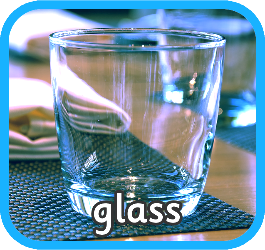 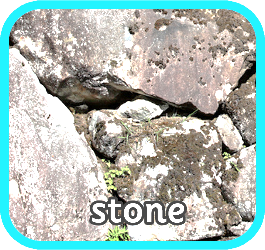 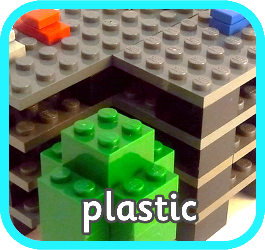 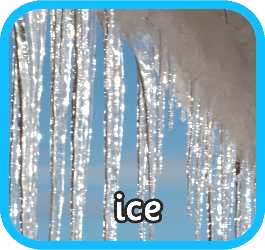 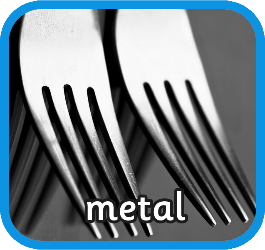 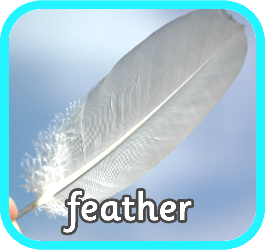 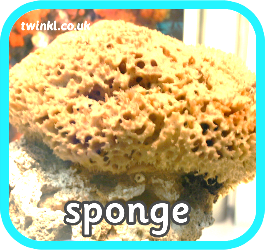 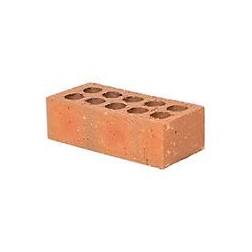 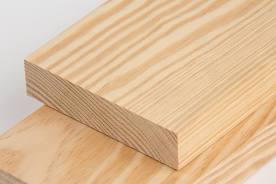 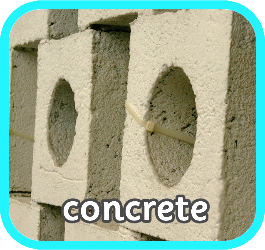 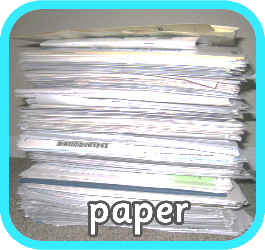 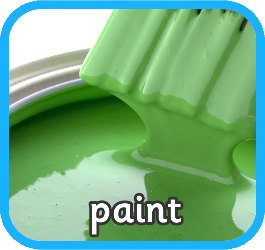 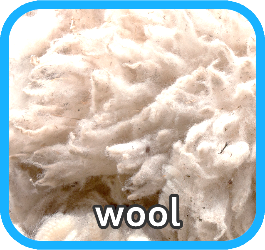 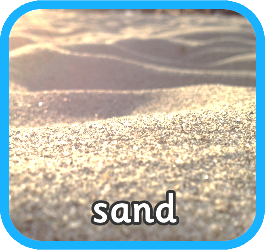 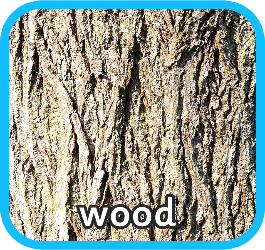 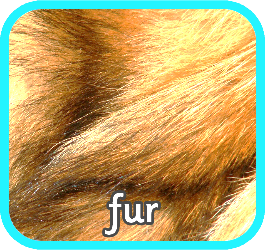 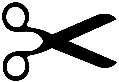 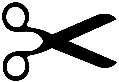 -----------------------------------------------------------------------------------------------------------------------------------------------------------------------------------------------------------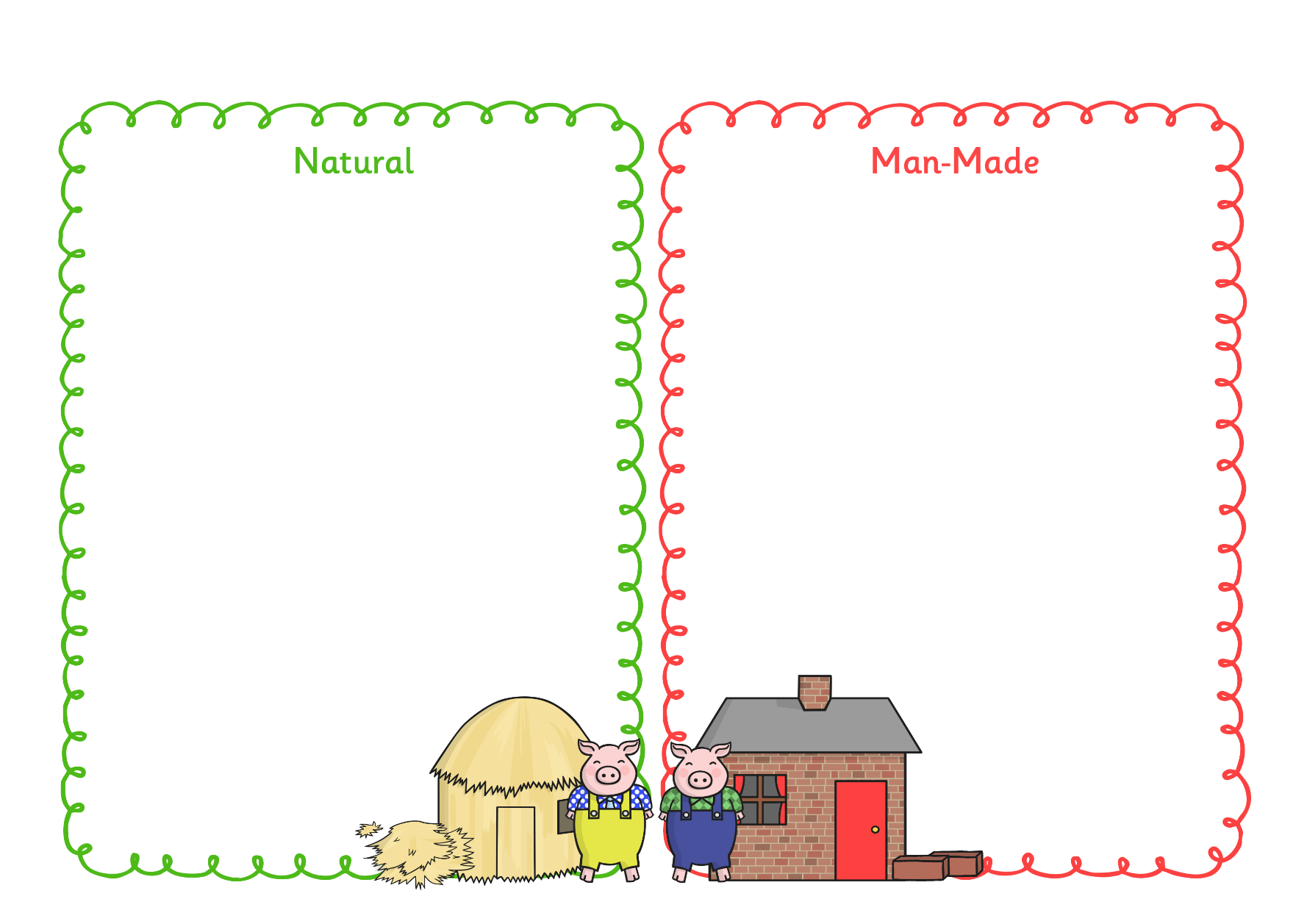 